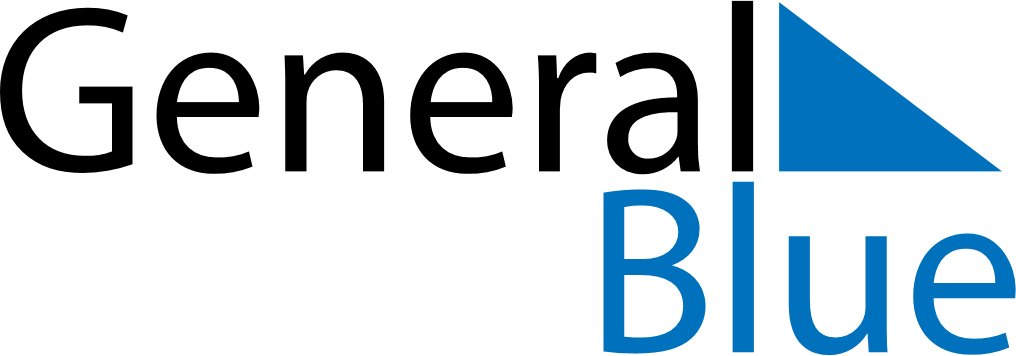 February 2021February 2021February 2021BangladeshBangladeshMondayTuesdayWednesdayThursdayFridaySaturdaySunday123456789101112131415161718192021Language Martyrs’ Day22232425262728